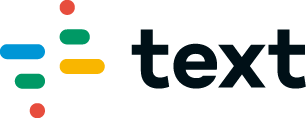 PROGRAMACIÓN DE AULA. UNIDAD 10El fin del siglo xix y el siglo xx. Modernismo y Generación del 98COMPETENCIAS ESPECÍFICASCE7 Seleccionar y leer de forma autónoma obras relevantes de la literatura contemporánea como fuente de placer y de conocimiento, configurando un itinerario lector que se enriquezca progresivamente en diversidad, complejidad y calidad de las obras, y compartir experiencias lectoras para construir la propia identidad lectora y disfrutar de la dimensión social de la lectura.CE8 Leer, interpretar y valorar obras relevantes de la literatura catalana, española y latinoamericana, utilizando un metalenguaje específico y movilizando la experiencia biográfica y los conocimientos literarios y culturales, para establecer vínculos entre textos diversos que configuren un mapa cultural y amplíen las posibilidades de disfrutar de la lectura y de crear textos con intención literaria.CRITERIOS DE EVALUACIÓN7.1. Escoger y leer de forma autónoma obras relevantes de la literatura contemporánea y dejar constancia de la evolución del itinerario lector y cultural personal mediante la explicación argumentada de los criterios de selección de las lecturas, las formas de acceso a la cultura literaria y la experiencia de lectura.7.2. Compartir la experiencia lectora utilizando un metalenguaje específico y elaborar una interpretación personal que establezca vínculos con otras obras y otras experiencias artísticas y culturales.8.1. Conocer los principales hechos históricos, sociales y culturales que caracterizan el final de siglo xix y comprender su alcance. Conocer el Modernismo como movimiento y comprender su significación y sus características. Conocer la persona y la obra de Rubén Darío, analizar su influencia en España e identificar las características propias de su estilo en un texto dado. Conocer la persona y la obra de Antonio Machado. Analizar el estilo y la temática machadiana y saber identificar y comentar sus textos.Conocer la persona y la obra modernista de Ramón del Valle-Inclán. Conocer la persona y la obra de Juan Ramón Jiménez; comprender y distinguir las distintas etapas de su obra. Identificar y comentar poemas de Juan Ramón Jiménez localizándolos en el contexto de su obra. Localizar los recursos y figuras retóricas propias del lenguaje modernista en textos dados.8.2. Conocer y comprender el contexto medieval en Europa y en la peninsula Iberica. Relacionar las primeras manifestaciones literarias con el contexto en el que se producen. Identificar los distintos géneros literarios de la Edad Media en funcion de sus peculiaridades. Conocer el desarrollo que tuvieron en la época la poesía, la prosa y el teatro. Comprender el alcance de la lírica tradicional en la Edad Media. Analizar la lírica tradicional medieval: oralidad, temas, elementos característicos. Identificar jarchas mozárabes y conocer sus características. Analizar cantigas de amigo y distinguir sus rasgos. Identificar villancicos castellanos y analizarlos.8.3. Desarrollar proyectos de investigación que se concreten en una exposición oral, un ensayo o una presentación multimodal y se centren en el establecimiento de vínculos argumentados entre los clásicos de la literatura catalana, castellana e hispanoamericana, desde la Edad Media hasta el último cuarto del siglo XIX (objeto de la literatura guiada), y otros textos y manifestaciones artísticas de ayer y de hoy, en función de temas, tópicos, estructuras, lenguaje, recursos expresivos y valores éticos y estéticos, explicitando la implicación y la respuesta personal del lector a la lectura.8.4. Crear textos personales o colectivos con intención literaria y conciencia de estilo, en diferentes soportes y con ayuda de otros lenguajes artísticos y audiovisuales, a partir de la lectura de obras o fragmentos significativos en que se utilicen las convenciones formales de los diversos géneros y estilos literarios.SABERESEducación literaria● Lectura autónoma: procesos y estrategias-Lectura de obras relevantes de la literatura universal contemporánea que susciten reflexión sobre el propio itinerario lector, así como sobre la inserción en el debate interpretativo de la cultura, con especial atención a los siguientes aspectos.- Selección de las obras con ayuda de recomendaciones especializadas.-Participación activa en el circuito literario y lector y en otras experiencias culturales en contextos presencial y digital. Utilización autónoma de todo tipo de bibliotecas.-Expresión argumentada de los gustos lectores personales. Diversificación del corpus leído, teniendo en cuenta los circuitos comerciales del libro y distinguiendo entre literatura canónica y de consumo, clásicos y bestsellers.-Comunicación de la experiencia lectora con un metalenguaje específico y destacando aspectos temáticos, géneros y subgéneros, elementos de la estructura, estilo y valores éticos y estéticos de las obras.-Movilización de la experiencia personal, lectora y cultural para establecer vínculos entre la obra leída y ciertos aspectos de la actualidad y otras manifestaciones literarias o artísticas.-Recomendación de lecturas en soportes variados, destacando aspectos temáticos, formales e intertextuales.● Lectura guiada: procesos y estrategias-Lectura y análisis de clásicos de las literaturas catalana y castellana desde la Edad Media hasta el último cuarto del siglo XIX, a partir de itinerarios temáticos o de género, con especial atención a los siguientes aspectos.-Construcción compartida de la interpretación de las obras mediante discusiones o conversaciones literarias.-Análisis de los elementos constitutivos del género literario y de su relación con el sentido de la obra, y de los efectos de estos elementos y sus recursos expresivos en la recepción del lector. -Utilización de la información sociohistórica, cultural y artística para interpretar las obras y comprender su lugar en la tradición literaria.-Interpretación de obras y comprensión de su lugar en la tradición literaria mediante la utilización de la información sociohistórica, cultural y artística. -Establecimiento de vínculos intertextuales entre obras y otras manifestaciones artísticas en función de temas, tópicos, estructuras y lenguajes. Reflexión sobre los elementos de continuidad y ruptura.-Expresión argumentada de la interpretación de los textos, integrando los diferentes aspectos analizados y resaltando sus valores culturales, éticos y estéticos. Lectura con perspectiva de género.-Lectura expresiva, dramatización y recitación de obras y fragmentos literarios, con especial atención a los procesos de comprensión, apropiación y verbalización implicados.-Creación de textos con intención literaria a partir de las obras leídas.CONTENIDOS1 Fin de siglo: contexto histórico, social y cultural• Filosofía y ciencia de fin de siglo• El arte de fin de siglo2 El Modernismo• Características generales3 Rubén Darío• La obra de Darío• Darío y el Modernismo en España4 Antonio Machado• Temas en la obra de Machado• La obra de Machado5 Ramon Mª del Valle-Inclán• Evolución de la obra de Valle6 Juan Ramón JiménezPONTE A PRUEBATrabajo de síntesis y evaluación, con actividades de comprensión y análisis de unos poemas representativos de los autores de esta unidad, orientado a la preparación del alumnado para las pruebas de acceso a la universidad.